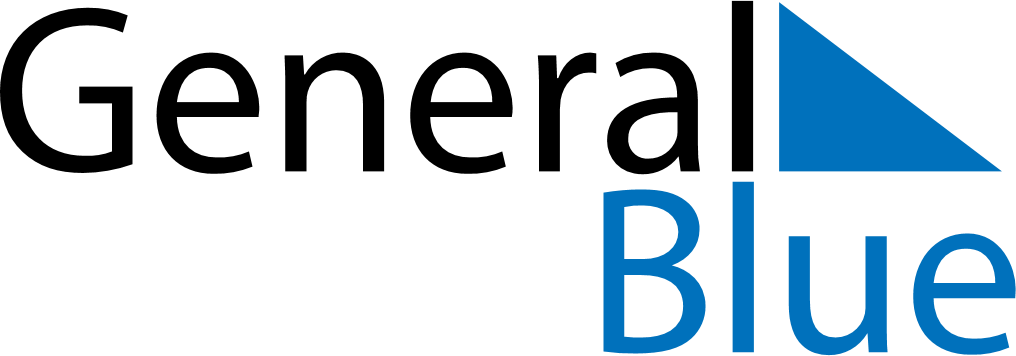 December 2030December 2030December 2030December 2030December 2030December 2030ParaguayParaguayParaguayParaguayParaguayParaguayMondayTuesdayWednesdayThursdayFridaySaturdaySunday12345678Virgin of Caacupe91011121314151617181920212223242526272829Christmas Day3031New Year’s EveNOTES